Ég óska eftir útgreiðslu tilgreindrar séreignar úr Frjálsa lífeyrissjóðnum:Ástæða umsóknar    Aldur       Örorka                      Tilhögun útgreiðslu Fylgigögn með umsókn:Útgreiðslu óskast ráðstafað á bankareikning sem er skráður á kennitölu sjóðfélaga:Skattaupplýsingar:Vakin er athygli á því að hægt er að panta tíma í útgreiðsluráðgjöf hjá lífeyrisráðgjafa með því að hringja í síma 444 7000 eða senda tölvupóst á lifeyristhjonusta@arionbanki.is. Ég geri mér grein fyrir að greiðslur úr lífeyris- og séreignarsjóðum geta haft áhrif á réttindi mín frá Tryggingastofnun.Sendist á utgreidslur@arionbanki.is eða í pósti til Lífeyrisþjónustu, Túngötu 3, 580 Siglufirði                                                                                        Eintak Frjálsa lífeyrissjóðsins - B-beiðni  Frjálsi lífeyrissjóðurinn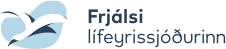 Umsókn um útgreiðslu tilgreindrar séreignar til sjóðfélagaNafn sjóðfélagaNafn sjóðfélagaNafn sjóðfélagaKennitalaHeimilisfangPóstnúmerStaður      /      NetfangNetfangNetfangSími / GSM                                                                                (skrá skal fjárhæð fyrir skatt)                                                                                              (skrá skal fjárhæð fyrir skatt)                                                                                                                                                                                                                                                                                         (skrá skal fjárhæð fyrir skatt)  Nauðsynleg fylgigögn vegna örorku sjóðfélaga eru a.m.k. eitt af eftirtöldu:Nauðsynleg fylgigögn vegna örorku sjóðfélaga eru a.m.k. eitt af eftirtöldu:Afrit af örorkuskírteini frá TryggingastofnunAfrit af örorkuúrskurði frá lífeyrissjóðiAfrit af örorkuúrskurði frá lífeyrissjóðiAfrit af örorkuúrskurði frá lífeyrissjóðiAfrit af svarbréfi frá Tryggingastofnun þar sem tímabil endurhæfingarlífeyris er tilgreint, hægt að nálgast það á mínum síðum á tr.isAfrit af svarbréfi frá Tryggingastofnun þar sem tímabil endurhæfingarlífeyris er tilgreint, hægt að nálgast það á mínum síðum á tr.isAfrit af svarbréfi frá Tryggingastofnun þar sem tímabil endurhæfingarlífeyris er tilgreint, hægt að nálgast það á mínum síðum á tr.isStaðfesting frá Tryggingastofnun, þar sem tímabil endurhæfingarlífeyris er tilgreintStaðfesting frá Tryggingastofnun, þar sem tímabil endurhæfingarlífeyris er tilgreintStaðfesting frá Tryggingastofnun, þar sem tímabil endurhæfingarlífeyris er tilgreintAthugasemdir:Athugasemdir:Athugasemdir:Bankanúmer: Höfuðbók:Reikningsnúmer:Lífeyrisgreiðslur eru staðgreiðsluskyldar eins og aðrar tekjur. Skattþrepin eru nú þrjú. Ef þú hefur tekjur annars staðar sem hafa áhrif á útreikning staðgreiðslu þá berð þú ábyrgð á að upplýsa sjóðinn um það með því að skrá aðrar mánaðarlegar skattskyldar tekjur hér að neðan eða númer þess skattþreps sem skattlagning á að hefjast í.Persónuafsláttur: sjóðnum er ekki heimilt að nálgast upplýsingar um fyrri nýtingu þína, þrátt fyrir að skattkort séu nú rafræn, vinsamlegast skráðu óskir þínar hér: Heimilt er að nýta persónuafslátt maka 100% ef um samsköttun er að ræða og ennfremur látins maka í 9 mánuði frá andláti. Allar nánari upplýsingar á www.rsk.is.Staður og dagsetningUndirskrift sjóðfélagaMóttekið fyrir hönd Frjálsa lífeyrissjóðsins (nafn starfsmanns)ÚtibúanúmerDagsetning